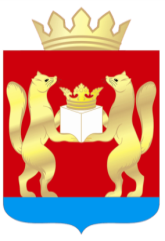 АДМИНИСТРАЦИЯ  ТАСЕЕВСКОГО  РАЙОНАП О С Т А Н О В Л Е Н И ЕО создании комиссии по повышению устойчивости функционирования 
организаций Тасеевского района в мирное и военное времяВ соответствии с Федеральным законом  от 21.12.1994 № 68-ФЗ  «О защите населения и территорий от чрезвычайных ситуаций природного и техногенного характера»,  Федеральным законом от 12.02.1998  № 28-ФЗ «О гражданской обороне», постановлением Правительства Российской Федерации от 26.11.2007 № 804 «Об утверждении Положения о гражданской обороне в Российской Федерации», постановлением администрации Тасеевского района от 29.09.2016 № 516 «Об утверждении Положения об организации и ведении гражданской обороны на территории Тасеевского района Красноярского края», руководствуясь статьями 46, 48 Устава Тасеевского района,ПОСТАНОВЛЯЮ:  1.Создать комиссию по повышению устойчивости функционирования организаций на территории Тасеевского района в мирное и военное время в составе согласно приложению № 1. 2.Утвердить Положение о комиссии по повышению устойчивости функционирования организаций на территории Тасеевского района в мирное и военное время согласно приложению № 2. 3.Постановление  администрации  Тасеевского  района  от  02.10.2008   № 448 «О создании комиссии по повышению устойчивости функционирования организаций Тасеевского района» считать утратившим силу. 4.Настоящее постановление разместить на официальном сайте администрации Тасеевского района. 5.Контроль исполнения настоящего постановления оставляю за собой.  6.Постановление вступает в силу в день, следующий за днем его официального опубликования.Глава Тасеевского района                                                              О.А.НиканоровПриложение № 1к постановлению администрацииТасеевского районаот 17.04.2018 № 260Состав комиссии по повышению устойчивости функционирования 
организаций на территории Тасеевского районав мирное и военное времяПОЛОЖЕНИЕо комиссии по повышению устойчивости функционирования 
организаций на территории Тасеевского районав мирное и военное время1. Общие положения1.1.Настоящее Положение разработано в соответствии с Федеральным законом от 12.02.1998 № 28-ФЗ «О гражданской обороне», постановлением Правительства Российской Федерации от 26.11.2007 № 804 «Об утверждении Положения о гражданской обороне в Российской Федерации» и приказом Министерства Российской Федерации по делам гражданской обороны, чрезвычайным ситуациям и ликвидации последствий стихийных бедствий         от 14.11.2008 № 687 «Об утверждении Положения об организации и ведении гражданской обороны в муниципальных образованиях и организациях».1.2.Комиссия по повышению устойчивости функционирования организаций на территории Тасеевского района (далее - комиссия) создается в целях организации планирования и контроля выполнения мероприятий по повышению устойчивости функционирования организаций Тасеевского района, необходимых для выживания населения при военных конфликтах или вследствие этих конфликтов, а также при чрезвычайных ситуациях природного и техногенного характера.1.3.Комиссия формируется из представителей администрации Тасеевского района, представителей  организаций Тасеевского района, необходимых для выживания населения при военных конфликтах или вследствие этих конфликтов, а также при чрезвычайных ситуациях природного и техногенного характера и других организаций и учреждений, расположенных на территории Тасеевского района.2. Задача комиссии2.1.Основной задачей комиссии является организация работы по повышению устойчивости функционирования организаций Тасеевского района, необходимых для выживания населения при военных конфликтах или вследствие этих конфликтов, а также при чрезвычайных ситуациях природного и техногенного характера с целью снижения возможных потерь   и разрушений в результате аварий, катастроф, стихийных бедствий и воздействия современных средств поражения вероятного противника в военное время, обеспечения жизнедеятельности населения Тасеевского района и создания оптимальных условий для восстановления нарушенного производства.3. Полномочия комиссии3.1. Полномочиями комиссии являются:-координация вопросов защиты населения Тасеевского района от воздействия поражающих факторов современных средств поражения противника и обеспечение его жизнедеятельности;-контроль и оценка хода осуществления организациями Тасеевского района, необходимых для выживания населения при военных конфликтах или вследствие этих конфликтов, а также при чрезвычайных ситуациях природного и техногенного характера, мероприятий по повышению устойчивости их функционирования в мирное и военное время;-обобщение информации по вопросам устойчивого функционирования организаций  Тасеевского района необходимых для выживания населения при военных конфликтах или вследствие этих конфликтов, а также при чрезвычайных ситуациях природного и техногенного характера, для принятия решений по переводу экономики Тасеевского района на работу по планам военного времени;-подготовка предложений по разработке мероприятий, направленных на повышение надежности функционирования систем жизнеобеспечения населения;-подготовка предложений по разработке в мирное и военное время инженерно-технических мероприятий гражданской обороны;-подготовка предложений по повышению эффективности защиты производственных фондов при воздействии на них современных средств поражения;-подготовка предложений по вопросам заблаговременного создания запасов материально-технических, медицинских и иных средств, необходимых для сохранения и восстановления производственного процесса.4. Комиссия вправе4.1.Доводить решения комиссии, направленные на повышение устойчивости функционирования экономики Тасеевского района, организациям и учреждениям района.4.2.Запрашивать от территориальных органов федеральных органов исполнительной власти, органов местного самоуправления, организаций            и учреждений необходимую информацию для изучения и принятия решений      по вопросам, относящимся к повышению устойчивости функционирования экономики муниципального образования.4.3.Заслушивать должностных лиц организаций и учреждений муниципального района по вопросам устойчивости функционирования в мирное и военное время.5. Организация работы комиссии5.1.Заседания комиссии проводятся не реже одного раза в год.5.2.Деятельностью комиссии руководит председатель комиссии, а в случае его отсутствия заместитель председателя комиссии.Председатель комиссии:- планирует деятельность комиссии;- ведет заседания комиссии;- подписывает протоколы заседаний (выписки из протоколов заседания),      а также запросы и иные документы, направленные от имени комиссии.5.3.Заседание комиссии считается правомочным, если на нем присутствует не менее половины членов комиссии. Решение принимается большинством голосов присутствующих.5.4.Секретарь комиссии ведет протокол, который подписывается председателем и секретарем комиссии.Организационно-технические мероприятия по подготовке и реализации принятых решений выполняет секретарь комиссии.5.5.Работа комиссии организуется и проводится в соответствии с требованиями по обеспечению сохранения государственной и служебной тайн.17.04.2018с. Тасеево№ 260Никаноров Олег Анатольевич-Глава Тасеевского района, председатель комиссии;Войтюк Алексей Александрович-заместитель Главы администрации Тасеевского района по вопросам общественной безопасности, заместитель председателя комиссии;ЯковлеваНаталья Александровна-ведущий специалист администрации Тасеевского района по ГО и ЧС, секретарь комиссии; члены комиссии:Слезак Татьяна Михайловна-начальник отдела экономического анализа и прогнозирования;ЛатышевВалерийАлександрович-начальник отдела сельского хозяйства администрации Тасеевского района;ВаранкинСергей Евгеньевич -директор Тасеевского филиала ГП КК «Краевое автотранспортное предприятие» (по согласованию);Абакумов                             директор МКУ «ЕДДС Тасеевского района»;Андрей Юрьевич                                     Моржова                             ведущий специалист по жизнеобеспечению отдела Оксана                                 экономического анализа и прогнозированияСергеевна                            администрации Тасеевского района.  Приложение № 2к постановлению администрацииТасеевского районаот 17.04.2018 № 260Абакумов                             директор МКУ «ЕДДС Тасеевского района»;Андрей Юрьевич                                     Моржова                             ведущий специалист по жизнеобеспечению отдела Оксана                                 экономического анализа и прогнозированияСергеевна                            администрации Тасеевского района.  Приложение № 2к постановлению администрацииТасеевского районаот 17.04.2018 № 260Абакумов                             директор МКУ «ЕДДС Тасеевского района»;Андрей Юрьевич                                     Моржова                             ведущий специалист по жизнеобеспечению отдела Оксана                                 экономического анализа и прогнозированияСергеевна                            администрации Тасеевского района.  Приложение № 2к постановлению администрацииТасеевского районаот 17.04.2018 № 260